ДНЕВНИК РАБОТЫ НАД ПРОЕКТОМ/ИССЛЕДОВАНИЕМ1 этап. Определение темы проекта/исследования2 этапКалендарный график работы над проектом/исследованием3 этапПАСПОРТ ИССЛЕДОВАНИЯ(Образец оформления паспорта исследования см. Приложение 1)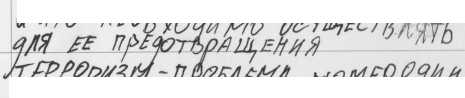 ПАСПОРТ ПРОЕКТА(Образец оформления паспорта проекта см. Приложение 2)4 этапДинамика работы над проектом/исследованиемВместе с научным руководителем необходимо фиксировать все этапы работы, промежуточные результаты, замечания и рекомендации научного руководителя, а также отметку о выполнении каждогоэтапа работыОктябрь4 этапДинамика работы над проектом/исследованиемВместе с научным руководителем необходимо фиксировать все этапы работы, промежуточные результаты, замечания и рекомендации научного руководителя, а также отметку о выполнении каждогоэтапа работыНоябрь4 этапДинамика работы над проектом/исследованиемВместе с научным руководителем необходимо фиксировать все этапы работы, промежуточные результаты, замечания и рекомендации научного руководителя, а также отметку о выполнении каждогоэтапа работыДекабрь4 этапДинамика работы над проектом/исследованиемВместе с научным руководителем необходимо фиксировать все этапы работы, промежуточные результаты, замечания и рекомендации научного руководителя, а также отметку о выполнении каждогоэтапа работыЯнварь4 этапДинамика работы над проектом/исследованиемВместе с научным руководителем необходимо фиксировать все этапы работы, промежуточные результаты, замечания и рекомендации научного руководителя, а также отметку о выполнении каждогоэтапа работыФевраль4 этапДинамика работы над проектом/исследованиемВместе с научным руководителем необходимо фиксировать все этапы работы, промежуточные результаты, замечания и рекомендации научного руководителя, а также отметку о выполнении каждогоэтапа работыМарт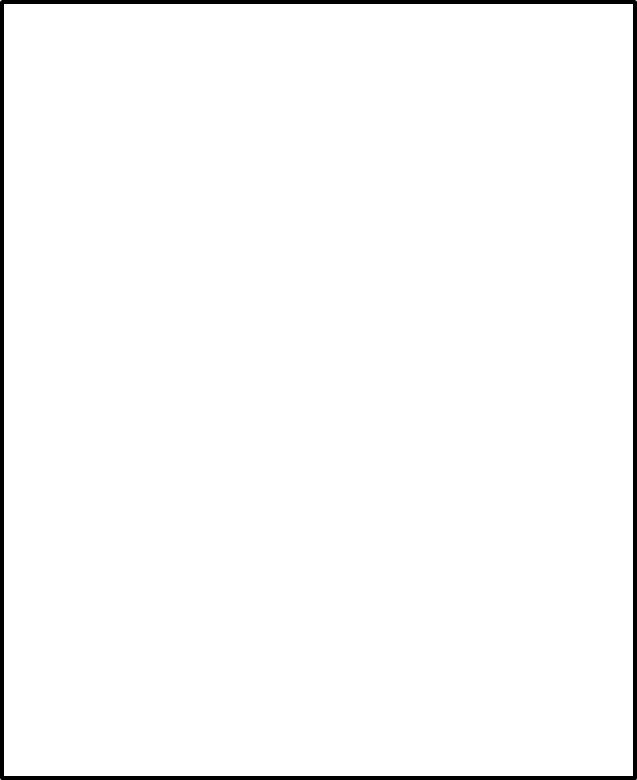 4 этапДинамика работы над проектом/исследованиемВместе с научным руководителем необходимо фиксировать все этапы работы, промежуточные результаты, замечания и рекомендации научного руководителя, а также отметку о выполнении каждогоэтапа работыАпрель4 этапДинамика работы над проектом/исследованиемВместе с научным руководителем необходимо фиксировать все этапы работы, промежуточные результаты, замечания и рекомендации научного руководителя, а также отметку о выполнении каждогоэтапа работыМайСодержание работы1Предметные области,которые меня интересуют2Возможные варианты тем3Мой научный руководительФамилия, имя, отчество подпись научного руководителя4С научным руководителем согласована предметная область5С научным руководителем согласована тема6Тема,утвержденная методическим советом Фамилия, имя, отчество подпись научного руководителяСрокиСодержание работыДатавремяСентябрьОктябрьНоябрьДекабрьЯнварьФевральМартАпрельМайАктуальностьЦельОбъектПредметЗадачиГипотезаисследованияМетодыисследованияПредполагаемые результатыСодержаниеПроблемаАктуальностьЦельЗадачиАналогиКомпонентыПринципыработыПрименениеДальнейшееразвитиепроекта:Личный вклад